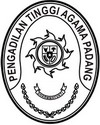 Nomor	: W3-A/ 2059 /PL.07/VIII/2023	11 Agustus 2023Lampiran	: 1 (satu) lembarHal	: Penambahan Anggota Keluarga 	  1% (orang tua) Yth. BPJS Kesehatan Padang Yang bertanda tangan di bawah ini :Nama Instansi	: No KTP Jabatan No Telepon Kode Instansi Menyatakan bahwa Pegawai berikut menambahkan Anggota Keluarga tambahan 1  % berikut ini didaftarkan pada BPJS Kesehatan. Nama Pegawai 	: Mursyidah, S.AP.TTL			: Padang, 12 Juni 1993NIK			: 1371025206930003Bersedian menambahkan Anggota keluarga atas nama :Nama Ayah 		: Darinas NIK			: 1371021203640005TTL			: Solok, 12 Maret 1964Nama Ibu		: NurhidayatiNIK			:13710242056500003
TTL			: Pekanbaru, 02 Mei 1965Kami menjamin data yang diserahkan adalah lengkap dan benar serta bertanggung jawab sepenuhnya terhadap kebenaran data. BPJS Kesehatan memproses data yang telah lengkap sesuai ketentuan tertib administrasi kepesertaan. Data yang tidak sesuai tidak dapat diproses.Demikian kami sampaikan atas perhatian dan bantuan Bapak kami ucapkan terima kasih.							Wassalam, 							Penanggung Jawab Korwil, 							Idris LatifMAHKAMAH AGUNG REPUBLIK INDONESIADIREKTORAT JENDERAL BADAN PERADILAN AGAMAPENGADILAN TINGGI AGAMA PADANGJl. By Pass Km 24 Anak Air, Batipuh Panjang, Koto TangahTelp.(0751) 7054806 fax (0751) 40537Website: www.pta-padang.go.id Email: admin@pta-padang.go.idPADANG 25171